  Стрельба в цель  Когда на улице слишком грязно, чтобы проводить там много времени, а вашему ребенку хочется подвигаться, стрельба в цель именно то занятие, которое ему необходимо, а кроме того, оно способствует развитию глазомера и координации.  Наберите снега и слепите из него снежки, положите их в пластмассовый тазик.  Приготовьте достаточное количество снежков! Пусть ваш ребенок встанет на закрытом крыльце или в другом защищенном месте, а вы наблюдайте, метко ли он попадает в цель — ею может быть дерево или круг в снегу.  Начинайте с легкой цели, и если малыш удачно справляется с ней, сделайте ее менее доступной.  Иглу (хижина из снега)  Когда снег достаточно липкий, самое время подумать о постройке иглу. Эскимосы строят свои иглу из снежных блоков за несколько дней, но маленький шалун может просто погрузиться в сугроб и вырыть в нем себе домик, как у эскимосов. Ребенок, имеющий художественное воображение, может палочкой нарисовать что-нибудь на своем иглу— какой-нибудь абстрактный рисунок, знак или вновь изобретенный семейный герб. Интересно будет построить небольшие по размеру иглу и для пластмассовой куклы.      Веселый снежок
Игра проводится в зимнее время. Заранее лепят снежки. На игровой площадке отмечаются линиями два "города" на расстоянии 30 м один от другого. Игроки разбиваются на две команды. Игроки одной команды должны убегать, а другой — бросать в них снежками. Бегуны занимают город, капитан по очереди отправляет их в другой "город", а метатели, стоя по бокам площадки, стараются поразить снежками бегущих. Те, в кого попали, отходят в сторону. Каждое попадание — очко. Когда все перебегут, подсчитываются очки. Потом команды меняются ролями.

Не попал.
Игра проводится в зимнее время. На заборе или стене необходимо нарисовать две мишени — круги диаметром около 0,5 м. Игроки запасаются снежками и с условленного расстояния начинают бросать их в мишени. Побеждает тот, кто первый залепит снегом всю свою мишень. В игру можно играть командами. В этом случае игроки команды могут все сразу бросать снежки, или делать это по очереди. В эту игру хорошо играть, когда снег мокрый и липкий.ГБУ РС (Я) РРЦ «СУВАГ»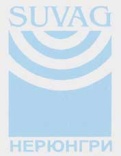 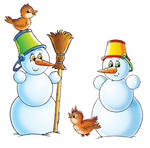                                      Составитель:                                 Воспитатель Мироненко Л.В.                                       Помните в детстве это радостное возбуждение, когда, проснувшись, вдруг обнаруживаешь, что все вокруг белым-бело? Постарайтесь, чтобы и ваши дети получали удовольствие от зимы, поэтому как можно раньше объясните им, что если выпал снег, это вовсе не означает, что они должны оставаться дома — но, конечно, для прогулок у них должна быть подходящая верхняя одежда, чтобы они не замерзали и всегда оставались сухими. Особенно полезно иметь коробку перчаток и варежек. Не пожалейте денег на такую же теплую одежду и обувь для себя и отправляйтесь играть вместе с вашим ребенком.  Снежные скульптуры  Из снега можно вылепить не только снеговиков. Подскажите вашему ребенку, что снег такой же материал для лепки, как и глина, который можно использовать для создания разных существ и предметов.С помощью кухонных формочек, пластиковых коробочек от продуктов и горшочков всех размеров можно вылепить формы разной конфигурации, потом скрепить их. Маленькие шарики из снега хорошо соединяются между собой с помощью палочек или зубочисток, и таким образом из них получаются самые различные скульптуры. Покажите вашему ребенку, как соединять фрагменты его скульптурного произведения «снежным клеем», то есть обрызгивая их водой. А еще вы с ребенком можете устроить снежный пир для птиц. Сделайте чашечками снежные пирожные и украсьте их настоящим замороженным птичьим кормом.  Варежка-подружка  Если вашему сыну или дочке хочется пойти погулять по снежку, а рядом нет никого, кто составил бы малышу компанию, предложите ему поиграть с варежкой-подружкой. Возьмите варежку, у которой потеряна пара, - и сделайте ей лицо: из пуговичек - глазки, а из красной нитки - рот (или нарисуйте лицо). Теперь ваш малыш с удовольствием возьмет на улицу варежку-подружку и поучит ее, как играть в снегу.  Снежные краски  Для разнообразия ваш снег можно сделать цветным. Для этого возьмите полстаканчика воды и добавьте туда немного гуаши. Дайте ребенку несколько таких стаканчиков с разными красками. Разбрызгивая краски на снег или наполняя им стаканчики, он получит подкрашенный снег, из которого можно делать шарики, разные фигурки или снеговиков.  Это очень удобный момент познакомить ребенка с особенностями цветовой гаммы.   Лабиринты и туннели  Когда толщина снежного покрова достигает пятнадцати сантиметров или более того, в нем можно прорывать снежные лабиринты и туннели. Помогите вашему ребенку сделать план лабиринта, который он захочет соорудить в снегу на искусственном или естественном склоне. Когда лабиринт будет готов, полейте его водой и сделайте так, чтобы поверхность внутри него была очень гладкой. Теперь по дорожкам сооружения можно катать игрушки или мячики. Когда собирается несколько детей, они могут построить параллельные лабиринты и катать по их дорожкам все, что угодно.  Для большей забавы можно просто так рыть в снегу туннели-лабиринты, а для малышей — туннели, в которых легко спрятать какие-нибудь игрушки или играть в прятки.      Работа с лопатой  Хорошо, если в вашем хозяйстве (скажем, в гараже) хранится небольшая лопатка, тогда вы сможете привлечь ребенка к тому, чтобы он помог вам расчистить подъезд к дому и дорожки. Если малыш станет получать от этого удовольствие, то в дальнейшем вам будет легче поднять планку: когда он повзрослеет, — сделать из него вполне серьезного работника. Вдвоем вы сможете проверить, на какую глубину сумеете прокопать снег за пять минут или сколько времени потребуется, чтобы вам встретиться, начиная работу с разных концов.различных жидкостей и сыпучих тел, можно взять еще и безмен. Песочница или берег пруда - идеальное место дляизучения понятий много - мало, тяжелый - легкий, жидкий - твердый. А возня с песком, водой, мелкими камушками и шишками укрепит пальчики малыша, разовьет мелкую моторику.                  Рисование  Время от времени, но не очень часто, чтобы не надоело, возьмите на прогулку бумагу и краски или карандаши. Не часто удается побывать в роли "художников на этюдах".  Объясните малышу, как делать наброски растений, животных, людей, рисовать пейзажи. Пусть рисует, как ему хочется, - не требуйте полного сходства. Попробуйте начать рисовать вместе с ребенком, а потом устройте выставку вашего с ним творчества.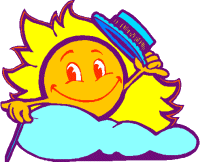 Государственное бюджетное учреждение РС(Я) «Республиканский реабилитационный центр для детей и подростков с ограниченными возможностями слуха и речи «СУВАГ»ГБУ РС (Я) РРЦ «СУВАГ»»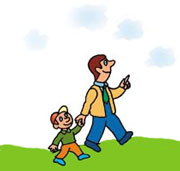                            Составитель:                           ВоспитательМироненко Л.В. Учимся читать Уже в раннем возрасте можно показывать детям карточки с подписями. Делать это можно на прогулке: в ближайшем парке, на бульваре или просто в зеленом уголке двора. Напишите на карточках слова "трава", "дерево", "одуванчик", "шишка" и т. д. и разложите их прямо на земле, прикрепите к стволам деревьев, прислоните к цветам. А теперь поводите малыша по этой волшебной полянке, читая ему карточки. Даже десяти-одиннадцати месячный кроха, не говоря уж о детках постарше, будет в восторге от такой игры.  Ребенку постарше можно предложить поиграть в "музей живой природы", пусть он правильно расставит карточки перед "экспонатами".  Если ваш малыш еще не умеет читать, помогите ему: "Где тут у нас одуванчик? Отнеси-ка к нему подпись! " "Вот я пишу: "сосна", ты поищи пока, куда ее прикрепить.   Дошкольник  с удовольствием примет участие в сборе гербария летом или коллекции семян зимой.   География и астрономия  Кроме этого  на прогулке легко изучать основы географии и астрономии. Прихватите с собой компас и объясните малышу, как определять стороны света, заодно расскажите, как ориентироваться без компаса.  Детям в четыре-пять лет уже можно рассказать, как пользоваться планом и картой местности. Прекрасно, если вы сможете отправиться в настоящий маленький поход, заранее определив маршрут с помощью карты.  Зимним вечером или на юге, когда небо ясное и усыпанное звездами, попробуйте найти на небе Полярную звезду, Большую Медведицу. Покажите малышу Луну в различных фазах, расскажите об их смене. Найдите открытое место, где хорошо видно закат.Это зрелище потрясет даже самых крохотных малышей.  Даже если вы что-то не знаете или забыли, не отказывайтесь от такого общения с ребенком. Загляните в детские энциклопедии, посмотрите в Интернете. Найти ответы на детские вопросы будет несложно.         Птицы и насекомые  Первые дикие птицы, с которыми знакомится маленький горожанин, это голуби, воробьи, снегири и синицы.   Прихватите крошки для голубей, сделайте в парке кормушки. Приучите малыша тихо-тихо наблюдать за птицами. Приходите регулярно на одно и то же место. Ранней весной можно посмотреть, как воробьихи кормят птенцов.  Разыщите муравейник и понаблюдайте за его обитателями, расскажите малышу, какие муравьи трудолюбивые, как они живут большой дружной семьей. Если вы возьмете с собой лупу, можно осторожно рассмотреть муравья или другое насекомое. Только ни в коем случае не разрешайте ребенку мучить насекомых и птиц. А вот гусеницу вполне можно прихватить домой, посадить в банку и попробовать превратить ее в бабочку. Обязательно обратите внимание, на каких листьях гусеница сидела: ими ее и надо кормить.Математика.Иногда на прогулке можно заняться и математикой. Где еще, как не в лесу осваивать понятие десятка? Соберите,  несколько десятков шишек или камешков, разложите их взаранее припасенные коробочки или просто на крупных листьях - вот вам и математическое пособие.  Песчаные и асфальтовые площадки подойдут для занятий геометрией. Можно чертить палочкой или мелом, а если соберется несколько детей вместе, предложите им самим превратиться в геометрические фигуры: протягивая друг другу веревочки, малыши смогут составить треугольник, квадрат, ромб.  Если вы захватите из дома рулетку или складной метр, можно заняться измерением расстояний, расчетом периметров и площадей (например, площадки для строительства замка).  Приготовьте сосуды различного объема, чтобы пересыпать и измерять количество 